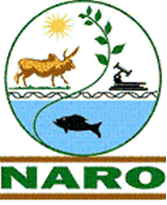 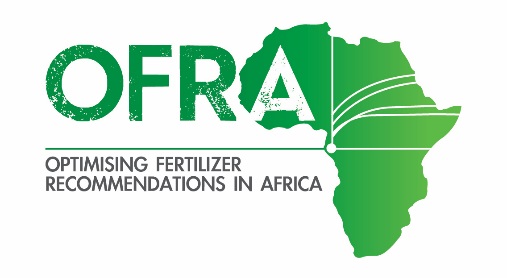 The below assumes:Cost of fertilizer use for 50 kg bag (UgSh): urea, TSP and KCl is 120,000/-; DAP is 140,000/-.Grain values (UgSh/kg): maize 600/-; banana 500/-; wheat  /-; bean 1200/-; and soybean 1000 and groundnut are 2500/-. Calibration measurement units: a Highland water bottle cap (CAP) that holds 7.5 ml, about 5.25 g urea, 8.25 g DAP, TSP, or KCl; and Highland water bottle cut at 2 cm (2-cm bottle) holds 59.3 ml, 41.5 g urea, and 65.2 g of DAP, TSP or KCl.Row spacing: maize 75 x 30 cm; sorghum, 60 cm; finger millet and upland rice, 20 cm; banana 3 x 3 m; bean 60 cm; soybean and groundnut 45 cm.Rates are at least 10 kg/ac. Broadcast width is 1m.Level 1 financial ability. Maize: point apply 13 kg/Ac urea at planting (CAP for 7.3 plants)Banana: band apply in circle around plant 26 kg/Ac urea (2-cm bottle for 0.7 plants) Bean: band apply 12 kg/Ac urea at planting time (CAP for 3.0 m band) Soybean: band apply 11 kg/Ac TSP at planting (CAP for 6.7 m) Groundnut: band apply 14 kg/acre DAP and 12 kg TSP at planting time (2-cm bottle to cover 4.2 m band for DAP and 6.7 m band for TSP).Level 2 financial ability. Maize: point apply 17 kg/Ac urea at planting (CAP for 3.1 plants); apply 17 kg/Ac urea at second weeding (CAP for 3.1 plants);Banana: band apply in circle around plant 34 kg/Ac urea (2-cm bottle for 1.3 plantBean: band apply 18 kg/Ac urea at planting (CAP for 2 m band)Wheat: apply 14 kg/acre urea at planting (CAP for 2 m)Irish potato: apply 72 kg/acre DAP at planting (broadcast 2-cm bottle 3.7 m); and 26 kg/acre urea after second weeding (broadcast 2-cm bottle cover 6.5 m)Soybean: apply 25 kg/Ac TSP in a band at planting (CAP for 3.0 m band) Groundnut: apply 40 kg/Ac DAP at planting (CAP for 2.9 m band) Level 3 financial ability (maximizes profit per Ac). Maize: point apply 10 kg/Ac DAP at planting (CAP for 16 plants); band 43 kg/Ac urea at second weeding (CAP for 2.2 plants) Banana: band apply in circle around plant 41 kg/Ac DAP (2-cm bottle for 0.9 plant); apply 21 kg/Ac urea (2-cm bottle for 0.9 plant) and 19 kg/Ac KCl (2-cm bottle for 1.5 plants) Bean: apply 14 kg/Ac urea (CAP for 2.5m band) and 27 kg/Ac DAP at planting time (CAP for 2.1 m band) Wheat: apply 14 kg/acre urea at planting (CAP for 2 m)Irish potato: apply 72 kg/acre DAP at planting (broadcast 2-cm bottle for 3.7 m); and 26 kg/acre urea after second weeding (broadcast 2-cm bottle cover 6.5 m).Soybean: apply 37 kg/Ac TSP at planting time (apply in a band CAP for 2 m band)Groundnut: apply 40 kg/Ac DAP time (apply in  band CAP for 1.9 m); 14 kg/Ac TSP and 13 kg/Ac KCl at planting time (CAP for 5.3 m band for each) 